Stichting Wees Kind zorgt dat honderden kansarme Peruaanse kinderen weer kínd kunnen zijnStichting Wees Kind is een kleinschalige stichting die staat voor structurele hulp in samenwerking met en met toenemende verantwoordelijkheid voor de lokale bevolking. De kinderen waarvoor Stichting Wees Kind zorgt waren allemaal aan hun lot over gelaten: hun leefomstandigheden waren erg slecht. Armoede, lichamelijk geweld, verwaarlozing en misbruik maakten dat zij geen kansen hadden.Stichting Wees Kind trekt zich in het bijzonder het lot van een groep kansarme Peruaanse kinderen uit Lima en Huaraz aan en zorgt ervoor dat zij een menswaardig bestaan kunnen leiden. Wij geven deze kinderen de basis waar ieder kind recht op heeft. Stichting Wees Kind staat garant voor continue zorg aan de oorspronkelijke groep verwaarloosde en verstoten (straat) kinderen die in het kindertehuis Los Pinos zijn opgevangen en worden voorzien van onderdak, voeding, (medische)zorg en educatie. Dit zijn er 21, waarvan 8 meisjes nog van onze hulp afhankelijk zijn. Zij kunnen rekenen op onze hulp tot ze een studie hebben gevolgd en op eigen benen kunnen staan. Dat is naar verwachting in 2020 bereikt. Daarnaast voeden en begeleiden we zo’n 175 kinderen in onze eet- en activiteitenlokalen in Huaraz. De continuering hangt af van nieuwe sponsorbijdragen en verder verzelfstandigen van die projecten. Stichting Wees Kind werkt nauw samen met de lokale bevolking om te zorgen dat de Nederlandse hulp rechtstreek naar die Peruaanse kinderen gaat die dit het hardst nodig hebben. Kloosterzusters en betrokken moeders, die het werkgebied goed kennen, bepalen welke kinderen het eerst moeten worden geholpen en nemen de dagelijkse zorg liefdevol op zich. Ons doel is dat deze gemeenschap op den duur onafhankelijk wordt van onze steun. De activiteiten van Stichting Wees Kind verschuiven dan ook steeds meer van een initiërende en coördinerende rol, naar een ondersteunende en adviserende rol. Het Peruaanse team neemt, na jarenlange coaching, steeds meer zelf het initiatief en rapporteert wekelijks aan ons terug. In Nederland is ons beleid om mensen betrokken te maken bij de situatie van de allerarmste kinderen in Peru. Op basisscholen kunnen kinderen over Peru leren dankzij ons interactieve lespakket. Ook organiseren wij acties om fondsen en vrijwilligers te werven en houden we presentaties voor bedrijven, kerken, clubs en andere instellingen. Actiepunten 2015Ons voornaamste actiepunt is het continueren van de hulp aan deze kansarme kinderen, zodat zij weer echt kind kunnen zijn.De uitdaging voor 2015 en de jaren daarna is om lokaal De Vrolijkheid en lokaal De Grote Tafel open kunnen te houden. Deze lokalen zijn letterlijk broodnodig en ook een groot succes: honderden kinderen groeien letterlijk en figuurlijk dankzij de bijdragen uit Nederland en gaan nu ook weer naar school in plaats van op straat bedelen of op het land werken.Wat Stichting Wees Kind daartoe concreet aan actiepunten heeft:Het voortzetten van het opleiden en coachen van het Peruaanse team op afstand,  met drie maandelijks bezoek op locatie en wekelijkse terugkoppeling. Het doel hiervan is hen zelfstandig de projecten te laten leiden en de maandelijkse verslaglegging in woord en beeld en ook administratie te continueren, voor terugkoppeling aan onze Nederlandse projectmanager en donateurs.Het blijven stimuleren van de vergrote ouderparticipatie op de projecten door het meehelpen in de keukens en de moestuinen, bijdragen van (zelf te telen) levensmiddelen, symbolische betalingen en collectieve fondsenwervingsacties;Aandacht blijven besteden aan bezuinigingsmogelijkheden rond alle projecten, o.a. door besparing op materialen en arbeidsuren;Het steunen van de laatste 8 kinderen/jonge dames die sinds ruim 10 jaar in het kindertehuis zijn opgevangen (enkelen van hen wonen nu bij familie, maar hebben onze hulp nog nodig). Hen ook klaarstomen voor hun vervolgstudies, indien ze die willen en kunnen gaan volgen, en hen stimuleren werkervaring op te doen.Doorzetten van de lokale verankering en samenwerking met andere NGO’s en de lokale fondsenwerving door ons team in Peru;De fondsenwervening in Nederland dusdanig voortzetten dat vaste sponsors regelmatig updates krijgen en eventuele nieuwe sponsors die zich aandienen van informatie worden voorzien;Meer naamsbekendheid voor Stichting Wees Kind genereren via onze website, social media, free publicity in de media (zowel in Peru als in Nederland), en netwerken met als doel extra inkomsten en steun te genereren.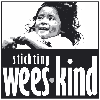 Onderwerp    : Beleidsplan SWKDatum          : 28 januari 2015Door             : Anja, Barbara & Sabine